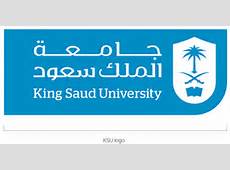  (نموذج الترجمة)خاص بالوحدةخاص بالوحدةخاص بالوحدةخاص بالوحدةالتاريخرقم الطلبالموظفة المسؤولةالتحويلةالوقت اللازم لإتمام الخدمةالوقت اللازم لإتمام الخدمةالمصادقةالمصادقة(   ) يوم(   ) إسبوع(   ) أكثر من إسبوع تحديد المدة: .....................................(   ) يوم(   ) إسبوع(   ) أكثر من إسبوع تحديد المدة: .....................................اعتماد المدققة:............................................اعتماد مديرة الوحدة:.....................................اعتماد المدققة:............................................اعتماد مديرة الوحدة:.....................................خاص بطالب الخدمةخاص بطالب الخدمةخاص بطالب الخدمةخاص بطالب الخدمةالجهة المستفيدةالأسمالتحويلة الجوالالبريد الألكترونيوصف المستندوصف المستندوصف المستندوصف المستندالخدمة المطلوبة(   ) ترجمة من العربي للإنجليزية(   )  ترجمة من إنجليزية(   ) تدقيق نص إنجليزينوع المستند(   ) إداري (   ) أكاديمي(   ) أخرىالخدمة المطلوبة(   ) ترجمة من العربي للإنجليزية(   )  ترجمة من إنجليزية(   ) تدقيق نص إنجليزينوع المستندعدد الصفحات:أهمية الطلب(   ) عالي الأهمية(   ) متوسط الأهميةطريقة تسليم المستند(   ) إلكتروني(   ) ورقي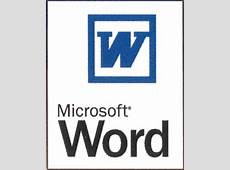 *الرجاء إرسال المستند إلكتروني بصيغة